23 июня 2022 года в Богучарской центральной районной библиотеке состоялась презентация книги Эдуарда Алексеевича Солорева «Богучарский рубеж».Книга посвящена советским воинам, павшим за Богучарскую землю, чьи имена увековечены на мемориальных плитах в городе и сёлах района. На презентации книги присутствовали почетные гости, постоянные читатели библиотеки, молодёжь, друзья и коллеги автора. Слова поздравления Эдуарду Алексеевичу выразили Колесникова Елена Александровна - руководитель студии документальных фильмов «Река Лена», член союза кинематографистов России, и её супруг Анатолий Александрович, ветеран Кремлёвского полка. После он подарил районной библиотеке интересные книги по патриотическому воспитанию молодежи. Заместитель руководителя МКУ «Управление культуры» Богучарского района Улеватая Екатерина Валерьевна подчеркнула важность работы Эдуарда Алексеевича, в том числе и в патриотическом воспитании молодежи. Каждый из присутствующих открыл для себя новые и интересные факты о ВОВ в Богучарском районе, так Чупцова Татьяна Петровна, директор библиотеки, прочитав книгу, узнала о дальних родственниках, воевавших на Богучарской земле. Библиотекари рассказали об интересных аспектах из жизни автора, познакомили с помощью презентации с кратким обзором основных разделов книги. Эдуард Алексеевич рассказал об идее создания книги, о том, какими источниками информации он пользовался, какая была проведена работа по её оформлению, а также выразил слова благодарности всем тем, кто помог в написании книги. Все желающие смогли задать вопросы Эдуарду Алексеевичу. В завершение мероприятия прозвучали слова благодарности в адрес автора от коллег и гостей мероприятия.  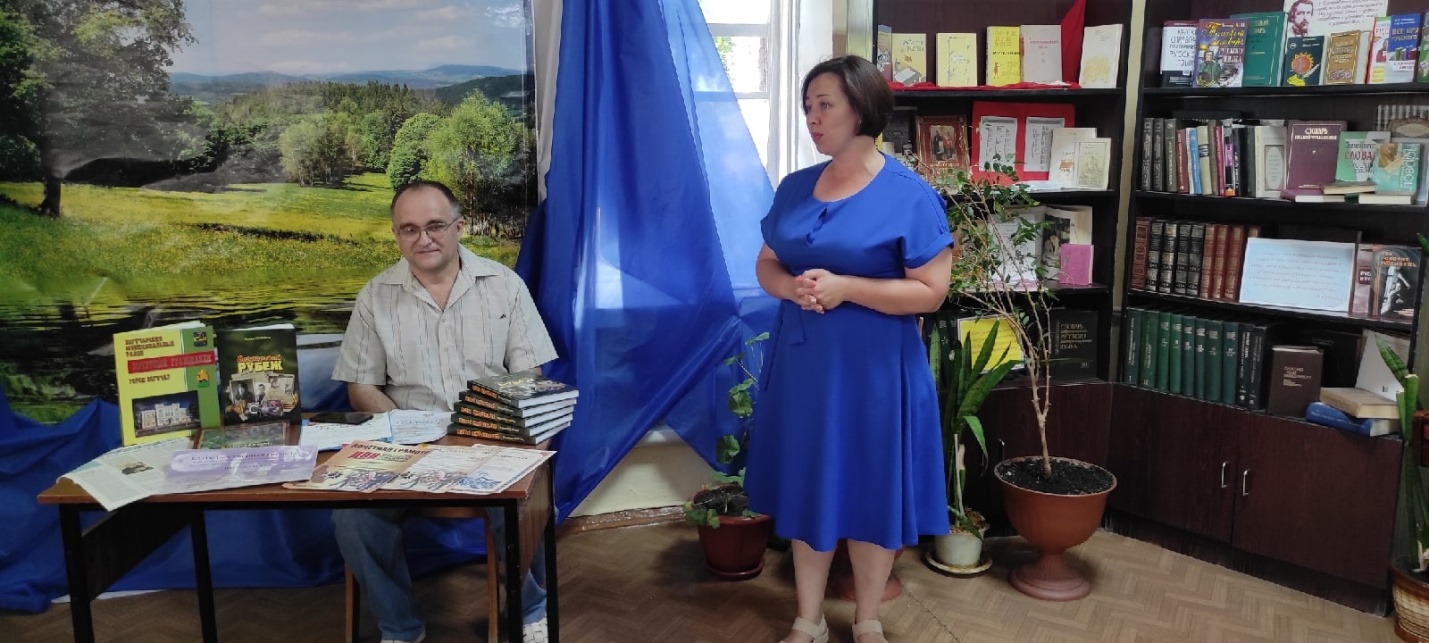 